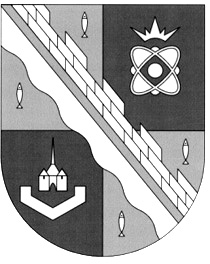 администрация МУНИЦИПАЛЬНОГО ОБРАЗОВАНИЯ                                        СОСНОВОБОРСКИЙ ГОРОДСКОЙ ОКРУГ  ЛЕНИНГРАДСКОЙ ОБЛАСТИпостановлениеот 02/08/2018 № 1805Об условиях приватизации муниципального имущества, расположенного по адресу: Ленинградская область, г.Сосновый Бор (6 Лотов) В соответствии с Федеральным законом Российской Федерации от 21.12.2001 № 178-ФЗ «О приватизации государственного и муниципального имущества», и на основании решения совета депутатов муниципального образования Сосновоборский городской округ Ленинградской области от 20.07.2016 № 118 «О приватизации муниципального имущества и основных направлениях приватизации муниципального имущества на 2017-2019 годы» (с учётом изменений и дополнений), администрация Сосновоборского городского округа п о с т а н о в л я е т:Осуществить приватизацию муниципального движимого имущества, включённого в состав казны муниципального образования Сосновоборский городской округ Ленинградской области (6 Лотов), расположенных на территории муниципального образования Сосновоборский городской округ Ленинградской области (далее - имущество):2. Определить:2.1. Способ приватизации: продажа муниципального имущества на аукционах (6 Лотов), открытых по составу участников и по форме подачи предложений о цене.2.2.Начальная цена продажи движимого имущества определена согласно Отчетам об оценке от 30.03.2018 № 063-1-03/18; №063-2-03/18; №063-3-03/18; №063-4-03/18; №063-5-03/18; №063-6-03/18.2.3.  Форма платежа: единовременная. 2.4. Срок оплаты денежных средств в счет цены продажи имущества  -  не позднее 10 рабочих дней со дня заключения договоров купли-продажи имущества.2.5. Срок продажи: III-IV квартал 2018 года.3. Комитету по управлению муниципальным имуществом администрации муниципального образования Сосновоборский городской округ Ленинградской области (далее – КУМИ Сосновоборского городского округа) (Михайлова Н.В.):3.1. Осуществить необходимые действия по реализации пунктов 1, 2 настоящего постановления.3.2. Разместить настоящее постановление в течение десяти дней со дня подписания, в открытом доступе на официальном сайте Российской Федерации в сети «Интернет» для размещения информации о проведении торгов www.torgi.gov.ru в разделе «Планирование приватизации»: Приватизация муниципального имущества.3.3. В своей работе руководствоваться Федеральным законом Российской Федерации от 21.12.2001 № 178-ФЗ «О приватизации государственного и муниципального имущества», а также Постановлением Правительства Российской Федерации от 12.08.2002 № 585 «Об утверждении Положения об организации продажи государственного или муниципального имущества на аукционе и Положения об организации продажи находящихся в государственной или муниципальной собственности акций акционерных обществ на специализированном аукционе».3.4. Заключить договоры купли-продажи с победителями аукционов в течение 5 (пяти) рабочих дней с даты подведения итогов аукционов.4. Считать настоящее постановление решением об условиях приватизации Имущества.5. Пресс-центру администрации (Никитина В.Г.) разместить настоящее постановление на официальном сайте Сосновоборского городского округа.6. Общему отделу администрации (Баскакова К.Л.) опубликовать информацию о принятии настоящего постановления в газете «Маяк».7. Настоящее постановление вступает в силу со дня подписания.8. Контроль за исполнением настоящего постановления возложить на первого заместителя главы администрации Подрезова В.Е.Глава администрации Сосновоборского городского округа                                                              М.В.Воронков   МКУ «СФИ»Исп.: Ю.В. Павлова 2-82-13; ЛЕ Но-мерлотаНаименование имуществаГод изготовленияИдентификацион-ный номер (VIN)Начальная цена (руб./год) с учетом (НДС)Задаток (руб.)Шаг аукциона (руб.)№ 1Разукомплектованный автотранспорт ВАЗ 21093 («Лада»), цвет белый1999XTA 210930X24977215 580,221 116,04279,00№ 2Разукомплектованный автотранспорт ВАЗ 21093, цвет белый 1997XTA 210930V20737555 817,401 163,48290,00№ 3Разукомплектованный автотранспорт ИЖ (АВТО) 21, цвет вишневый2003XTK 212600300837296 258,721 251,74312,00№ 4Разукомплектованный автотранспорт SAAB-SCANIA, цвет темно-серый1989YS3CC45D1K201451413 239,602 647,92661,00№ 5Разукомплектованный автотранспорт Volkswagen Jetta, цвет вишневый1990WVWZZZ1GZLW72615315 646,803 129,36782,00№6Разукомплектованный автотранспорт ВАЗ 21013, код цвета кузова «2 коричневый», полное наименование цвета «бежевый», фактический цвет белый1985XTА 210130F45741036 379,081 275,82318,00